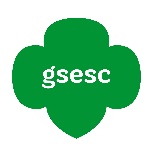 Girl Scouts of Eastern South CarolinaExtra Insurance Request FormRegistered Girl Scouts (Girls and Adults) are covered by accident activity insurance through Mutual of Omaha Insurance Co (Ba sic Coverage Plan 1). Non-members who are invited to attend a Girl Scout event or trip are covered under the Basic Coverage Plan 1. Extra Insurance is only needed for International Travel and if coverage for accident and sickness is needed. Each day of this trip must be covered, including travel days. This form with payment information and an itinerary (international travel), must accompany your Trip Approval Form three (3) weeks before the trip or event to give enough time to complete any missing training or paperwork. Submit paperwork to the North Charleston Service Center, 7257 Cross County Rd., North Charleston, SC 29418.Service Unit  Troop  Leader Phone (H) (W)   Address & Zip: Type of activity: Location:  Dates From: To: Total number of participants: (attach list to Trip Approval Form)# of participants X # of days X rate plan =  $  	($5 minimum) Rates subject to change.Payment information: Cash:  Check number   Credit Card (Please check one): Visa   Discover   MasterCard Card Number   CVV   Billing Zip Code    Expiration Date:  Signature By typing my name in the box above I am offering my digital signature in lieu of my handwritten signature. I understand that my digital signature carries the same legal bindings as my handwritten signature.GSESC:10/23Level of coverage:Plan 3P.70 per day per participantaccident and sickness, primaryPlan 3PI1.17 per day per participantaccident and sickness, international trips